The Try, Test and Learn Fund: My Maintenance Crew Project GuidelinesContents1.	The Try, Test and Learn Fund: My Maintenance Crew Project overview	41.1	About the grant process	41.2	Role of the Community Grants Hub	51.3	About the grant program	51.4	Background to the grant opportunity	61.4.1	Overview	61.4.2	The Australian Priority Investment Approach to Welfare and the Try, Test and Learn Fund	61.4.3	Tranche 1 priority groups	81.4.4	Tranche 1 stage 2 project development and selection	81.4.5	Tranche 1 stage 2 project funding (January 2018 onwards)	101.5	Grant opportunity objectives and outcomes	102.	Grant amount	113.	Grant eligibility criteria	113.1	Who is eligible to apply for a grant?	113.1.1	Eligible applicant	114.	Eligible grant activities	134.1	What can the grant money be used for?	134.2	What can the grant money not be used for?	145.	The project development and grant selection processes	145.1	Project development	145.2	Grant selection process	156.	The assessment criteria	157.	The grant application process	167.1	Overview of application process	167.2	Application process timing	167.3	Completing the grant application	177.4	Attachments to the application	187.5	Questions during the application process	187.6	Further grant opportunities	188.	Assessment of grant applications	188.1	Who will assess applications?	188.2	Who will approve grants?	189.	Notification of application outcomes	1910.	Successful grant applications	1910.1	The grant agreement	1910.2	How the grant will be paid	1911.	Announcement of grants	2012.	Delivery of grant activities	2012.1	Your responsibilities	2012.2	The Department’s responsibilities	2112.3	Grant payments and GST	2112.4	Reporting	2212.5	Evaluation	2212.6	Acknowledgement	2213.	Probity	2213.1	Complaints process	2313.2	Conflict of interest	2313.3	Privacy: confidentiality and protection of personal information	2413.4	Freedom of information	2513.5	Consultation	2614.	Glossary	27The Try, Test and Learn Fund: My Maintenance Crew Project overviewAbout the grant processThe Try, Test and Learn Fund is designed to achieve Australian Government objectives This grant opportunity is part of the above grant program which contributes to the Department of Social Services Outcome 1: Social Security. The Department of Social Services works with stakeholders to plan and design the grant program according to the Commonwealth Grants Rules and Guidelines.The grant opportunity opensWe publish the grant guidelines and advertise on the GrantConnect and Community Grants Hub websites. You complete and submit a grant applicationYou must read these grant guidelines before you submit your application. These guidelines can be found on GrantConnect, the Australian Government’s whole-of-government grants information system. Note: Any addenda for this grant opportunity will be published on GrantConnect, and by registering on this website you will be automatically notified of any changesWe assess the grant applicationWe assess the application against eligibility criteria and notify you if you are not eligible. We then assess your application against the assessment criteria including an overall consideration of value for money. We make grant recommendationsWe provide advice to the decision maker on the merits of the application. Grant Decisions are madeThe decision maker decides if the grant application is successful.We notify you of the outcomeWe advise you of the outcome of your application.  We enter into a grant agreementWe will enter into a grant agreement with the successful applicant.  The type of grant agreement is based on the nature of the grant and proportional to the risks involved. Delivery of grant You undertake the grant activity as set out in your grant agreement. We manage the grant by working with you, monitoring your progress and making payments.Evaluation of the programWe evaluate the specific grant activity and program as a whole. We base this on information you provide to us and that we collect from various sources. Role of the Community Grants HubThis grant opportunity will be managed by the Community Grants Hub (the Hub) on behalf of the Department of Social Services, under a Whole of Australian Government initiative to streamline grant processes across agencies. About the grant programThese guidelines contain information about a restricted non-competitive grant opportunity for the My Maintenance Crew project. The project was one of those developed during Tranche 1 stage 2 of the Try, Test and Learn Fund. Information about this and other Try, Test and Learn Fund grant opportunities will be released on the GrantConnect website.The Try, Test and Learn Fund was announced in the 2016-17 Federal Budget as an initial response to the Australian Priority Investment Approach to Welfare under Outcome 1.10 Working Age Payments. It will develop and fund new or innovative policy responses aimed at improving workforce participation or capacity to work for groups at risk of long-term welfare dependence. Detailed information about the Try, Test and Learn Fund is publicly available in the Try, Test and Learn Fund Tranche 1 Handbook and the Co-development Supplementary Information document. The Try, Test and Learn Fund forms part of Outcome 1.10 Working Age Payments. It will be undertaken according to the Commonwealth Grants Rules and Guidelines 2017 (CGRGs) This document sets out:the background and goals of the Try, Test and Learn Fundhow the Try, Test and Learn Fund works, including information on the public consultation activities that have defined the project to be funded through this grant opportunity (ideas generation and co-development)the assessment criteria for the grant opportunityhow grant applications will be evaluatedresponsibilities and expectations in relation to the opportunity.You must read this document before completing an application. Background to the grant opportunityOverviewThese guidelines relate to the My Maintenance Crew project, which is one of the projects to be funded in the second stage of Tranche 1 of the Try, Test and Learn Fund. Funding for Try, Test and Learn Fund projects will be released in multiple tranches over several years. Tranche 1 commenced in December 2016 with a public call for ideas. Promising ideas were co-designed with stakeholders and developed into refined project proposals in two batches; stage one and stage two. From these proposals the Minister for Social Services, in consultation with the Prime Minister, Treasurer and the Minister for Finance, selected a number of projects for funding including this project, which is to be funded through the restricted non-competitive opportunity outlined in these Grant Opportunity Guidelines.The following sections provide more detail on Tranche 1 stage 2 and the consultation activities that defined the project being funded.The Australian Priority Investment Approach to Welfare and the Try, Test and Learn FundThe Australian Priority Investment Approach to Welfare was a recommendation of the 2015 review of Australia’s welfare system, A New System for Better Employment and Social Outcomes, led by Patrick McClure. It was established by the Australian Department of Social Services in 2015 and is underpinned by annual actuarial valuations of welfare payment data. The valuations estimate the future lifetime cost of welfare payments to the Australian population and groups within it. The objectives of the Priority Investment Approach are to improve lifetime wellbeing by:increasing the capacity of individuals to participate in social and economic life and to live independently of welfarereducing the risk of welfare dependencereducing long-term social security costs in the interests of maintaining a sustainable support system for vulnerable Australians.The Try, Test and Learn Fund will support groups identified by the government, based on analysis of Priority Investment Approach valuations, as being at high risk of long-term welfare dependence and whose risk could be reduced with new or innovative policy responses. Policy responses arising from the Fund are developed through an open and collaborative approach. This approach is focused on seeking new ideas from and collaborating with a diverse range of stakeholders including the social sector, business, academia and the general public in order to develop new ways of tackling complex social challenges.The Try, Test and Learn Fund entails multiple stages of consultation (see diagram below). It seeks new ideas and then co-designs promising ideas with relevant stakeholders including potential service users. After co-design, selected projects are funded, delivered and evaluated. 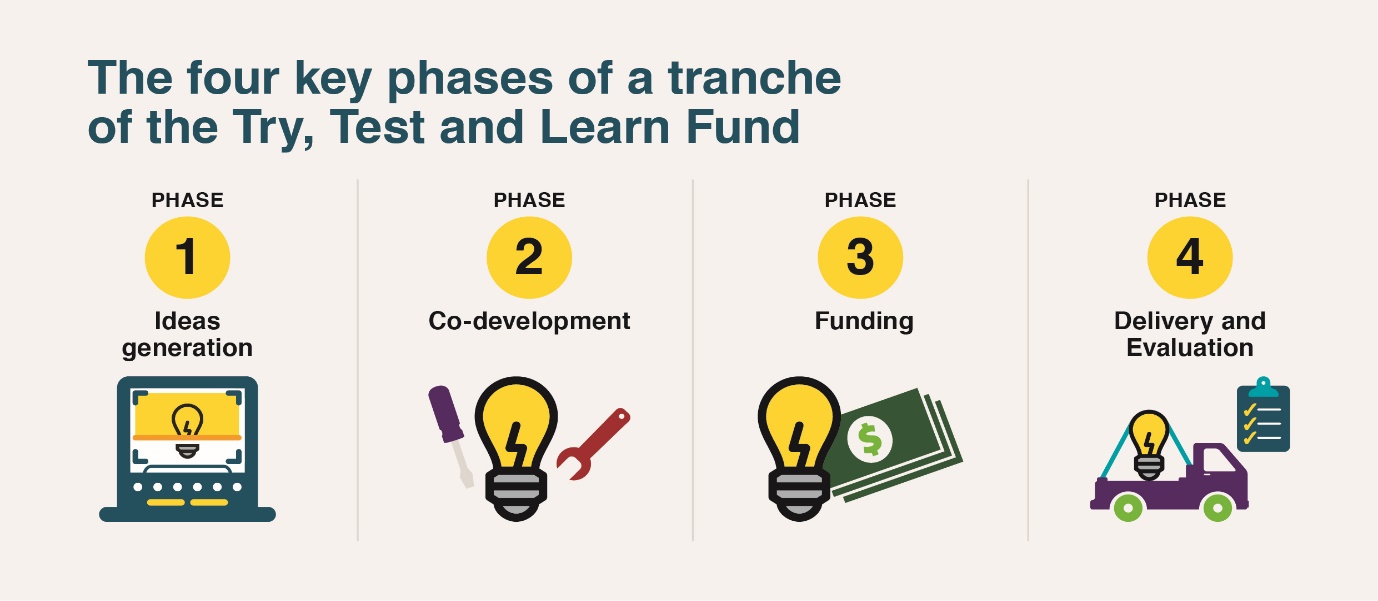 The approach to ideas generation and co-development ensures that officials can work closely with potential grant recipients and beneficiaries on designing activities that will achieve the outcomes of the Try, Test and Learn Fund in alignment with public needsAnother central feature of the Try, Test and Learn Fund is the generation of new insights and empirical evidence into ‘what works’ to reduce long-term welfare dependence. Projects will be robustly evaluated to produce high quality policy evidence regarding whether the interventions are effective, for whom and under what circumstances. In this way, the Fund will allow Government to identify what approaches work and use this evidence to transform our funding in existing programs or make the case for new projects. Tranche 1 priority groupsThe priority groups for Tranche 1 of the Try, Test and Learn Fund were informed by the 2015 Priority Investment Approach Baseline Valuation Report and additional analysis of Priority Investment Approach data. These initial priority groups are:young people aged under 25 who started receiving Parenting Payment at age 18 or under and who are still receiving an income support paymentyoung people aged under 25 who are in receipt of Carer Payment or at immediate risk of going onto the paymentyoung people aged under 25 who have moved, or are at risk of moving, from study (post-secondary or tertiary and been in receipt or receiving a student payment) to an extended period on an unemployment payment.The initial priority groups were chosen by the Minister of Social Services based on advice provided by the Department of Social Services and the Priority Investment Approach Inter-departmental Committee.These priority groups are among a number identified in the Priority Investment Approach Baseline Valuation Report as groups of interest who have relatively high lifetime costs but for whom there is potential to reduce these likely costs and improve likely lifetime outcomes.Tranche 1 stage 2 project development and selectionThe process for the development and selection of Tranche 1 stage 2 projects entailed:Ideas generation – Ideas co-developed as part of Tranche 1 stage 2 were received during the generation phase for Tranche 1 conducted 9 December 2016 to 24 February 2017. As noted in the Try, Test and Learn Fund Tranche 1 Handbook, ideas were broadly sought from community groups, government, academics, business, other groups and the general public through an open forum on the Department of Social Services consultation platform, DSS Engage. Information on eligible ideas co-developed in Tranche 1 stage 2 were published on DSS Engage.Ideas shortlisting – Ideas were assessed against the following criteria: effectiveness and impact of the idea; a new or innovative approach; and appropriateness for trial and evaluation. More detail on selection criteria used at the ideas generation stage is available in the Try, Test and Learn Fund Tranche 1 Handbook. Each submission was assessed and moderated before being scored. DSS undertook additional research on potential ideas for Tranche 1 stage 2 before co-development was undertaken.  Following shortlisting and co-development of the first batch of projects a second idea shortlisting process was undertaken. This resulted in the identification of a further batch of ideas from Tranche 1 for co-development.Co-development – Shortlisted ideas entered a co-development phase, in which stakeholders collaboratively developed and refined the shortlisted ideas from initial concepts into detailed project proposals. This co-development stage was an important step in seeking new and innovative solutions, and focused on fostering:genuine collaboration with a meaningful impact on program design, including a focus on collaboration with representatives of the priority groupsmore creative and innovative program designnew opportunities for collaboration between the Commonwealth, the community sector, business and other stakeholders, and the chance to learn from each other.Co-development involved a series of workshops led by independent design facilitators. Key co-development stakeholders included proponents of the idea and potential services users (priority group members). Other stakeholders included members of the Try, Test and Learn Fund Expert Advisory Panel, relevant Commonwealth government representatives and peak body representatives.At the end of the co-development phase, design facilitators prepared proposals for each project with some input from co-development participants. More information on the co-development process is available in the Co-development Supplementary Information document.Project recommendation and selection (August – October 2017) – At the conclusion of the co-development phase, project proposals were considered to determine which projects should proceed to funding and delivery. Each project was considered independently against a range of parameters by the Department of Social Services in consultation with the Priority Investment Approach Inter-departmental Committee. Considerations included how likely the project was to achieve intended outcomes, any major risks or challenges in delivering the project and whether the project had a viable approach for delivery and evaluation. Following these considerations, recommendations were put forward to the Minister for Social Services who made final project selections in consultation with the Prime Minister, the Minister for Finance and the Treasurer. Tranche 1 stage 2 project funding (January 2018 onwards)These Grant Opportunity Guidelines cover the My Maintenance Crew project for which a restricted non-competitive grant process has been determined to be the appropriate funding approach. Where a restricted non-competitive grant process has been selected, the original idea proponent is considered to be in a unique position to deliver the project, and has therefore been selected as a sole eligible applicant. In these cases, the idea proponent’s idea has been co-developed into a specific project with the Department of Social Services and other stakeholders but retains features which make the idea proponent uniquely qualified as a potential delivery partner. Where idea proponents have not demonstrated specialised expertise or are not in a position to deliver projects, restricted competitive or open competitive grant processes will be pursued.Grant opportunity objectives and outcomes The project aims to develop a social enterprise that helps young, unemployed, disadvantaged people who have an interest in hands-on vocational training to transition into the workforce. This priority group faces a number of barriers gaining employment, including a lack of work experience, a lack of networks and a range of social and medical issues that prevent entry to mainstream employment. The Greater Geelong region has some of the highest incidences of social disadvantage across the country; and therefore the proposed trial location. This project will provide 125 young, unemployed, disadvantaged people with employment opportunities in sectors with current unmet demand in the Geelong area. Participants will have the opportunity to work in building, garden maintenance and events clean-up services. Throughout the program, participants will be provided: education,work experience,personal development prospects, mentoring,  counselling, and employment support to take up employment opportunities. Employment provided through the social enterprise could be ongoing, provide participants with the impetus to undertake formal education and/or gain experience that is transferable to other job opportunities.Over the short to medium-term (3-24 months), it would be expected participants:are engaged in meaningful employment and have built some of the required skills (both technical and ‘soft’ skills)confidence and self-esteem has increased.Over the long-term, it would be expected participants: would have sustained employment and have a clear pathway to long-term workforce participationhave reduced reliance on welfare have improved their social wellbeing.The success of this project will be measured by a robust monitoring and evaluation system, tracking essential program information and participant outcomes, including formative and summative evaluation processes. The delivery partner will need to consider incorporating evaluation processes, such as: online surveys, focus groups, co-design workshops, informal feedback mechanisms, best practice monitoring techniques to track behavioural change and wellbeing, and control groups. To test the effectiveness of the program, the delivery partner could consider incorporating control groups that include all program participants, people interested in participating but not yet enrolled, and cohort specific control groups. Potential monitoring tools include the personal wellbeing index (PWI), engagement and behaviour tracking, and direct feedback surveys. The PWI measure the wellbeing of each participant compared to other populations.  Grant amountThe Australian Government has announced a total of $79.6 million to projects supported by the Fund over four years for the Try, Test and Learn Fund. Individual grant amounts will be guided by project design and budgeting conducted during the co-development process and captured in project proposals.Grant eligibility criteriaMy Maintenance Crew is a three year trial, with a total budget of $2.4 million. Due to the timeframes of the TTL Fund, DSS is proposing to fund this project only for the first 2.5 years, providing $2.3 million. The delivery partner will find alternative funding for the final six months. We cannot consider your application if it does not satisfy all the eligibility criteria. Who is eligible to apply for a grant?To be eligible to apply you must be the listed invited organisation and have received an invitation to apply through GrantConnect.Eligible applicantTo be eligible you must be the listed organisation:Diversitat is invited to apply for this grant opportunity as they have been assessed to have: capability to deliver the project activities in the project locationexisting infrastructure and relationships to support the project activitiesknowledge of and capability to deliver to the project objectives and outcomes.The proposal has been largely developed from the idea Diversitat submitted to the Try, Test and Learn Fund at the beginning of the year. Because Diversitat was also involved in the co-development activities, they were able to provide additional expertise that improved the quality of the proposal. Diversitat has already built networks in the community that will be leveraged during the piloting of this proposal. The organisation has connections with local government authorities and organisations who have sought their assistance on clean-up projects, demonstrating the positive reputation Diversitat has developed within the community. Furthermore, Diversitat already delivers a social enterprise, operating a clean-up and waste management team for events. Their established administrative arrangements and infrastructure will help the Department deliver the project quickly and efficiently. By gaining a reliable source of employment through the delivery provider’s unique social enterprise approach, unemployed, disadvantaged young people involved in the program will gain a critical source of employment-derived income, experience and connections into other workforce opportunities and a far greater chance of ongoing employment into adult life. Diversitat will provide a range of practical supports that will help participants in the workplace, participants: will be paired one-on-one with a mentor who will work closely with them to build skills and confidence in the workplace, will have access to an individual work plan which will be created to allow the participant to continue developing by creating linkages to further education, will have access to 'soft' skills development to grow their personal skills alongside their practical skills, and can use a counselling drop-in service that will be provided to support participants overcome barriers to the continuation of the employment. The counsellor will be responsible for ensuring the participant has full access to wrap around services. By providing these services, Diversitat ensures that participants do not just have just access to jobs, but also support systems to help them learn effective strategies to help maintain long-term workforce engagement. This differs from existing programs in the region as this idea intends to provide participants with jobs directly through the program. The existing providers in the Geelong region predominantly focus on providing employment support services such as training, support and mentoring. The social enterprise provides a new approach that helps disadvantaged, unemployed young people gain required experience via a real job, with real work and real wages in a supportive environment, and a set of in-demand skills and capabilities to enable participants to have a better chance of achieving long-term employment and wellbeing. Note that once established, the social enterprise provides ongoing assistance to new participants, funded via its commercial activity, without the need for ongoing government or philanthropic grants or programs. The idea proponent has collaborated with end users via a user experience-testing workshop. The idea of creating a social enterprise to assist young disadvantaged, unemployed people find stable employment was viewed positively. Participants highlighted that the program would provide a ‘real job’, not just training; the job would involve doing ‘real work’ that is in-demand in the local community/economy; there would be a real wage (i.e. Award-based) and the program would help them develop their networks in the broader community/outside of their regular networks. There was strong consensus that their families and/or other personal networks would very well receive their participation in the program.Finally, the project will operate as a trial with constrained financial and time parameters. The most effective method of delivering a trial of this nature is to utilise the skills and knowledge of existing providers. This approach will provide the best value for money for conducting the initial, limited trial stage of the project and to collect policymaking evidence under the auspices of the evaluation-driven policy intent of the Try, Test and Learn Fund. There is no guarantee of continued funding for the successful applicant once the trial is completed. If any decision were made in the future to consider expanding a similar project concept for a broader rollout, broader-based and competitive funding processes would be considered. Eligible grant activitiesWhat can the grant money be used for?The grant can be used for the following grant activities: staff salaries and on-costs which can be directly attributed to the provision of the grant activity in the identified service area or areas as per the grant agreementemployee training for paid and unpaid staff including Committee and Board members that is relevant, appropriate and in line with the grant activityoperating and administration expenses directly related to the project as per the grant agreement, such as: telephonesrent and outgoingscomputer/ IT/website/softwareinsuranceutilitiespostagestationery and printingaccounting and auditingtravel/accommodation costsassets as defined in the Terms and Conditions of the grant agreement that can be reasonably attributed to meeting agreement deliverables.payments to sub-contractors to perform eligible grant activities.Part of the grant can be used for evaluation of the funded project and/or to explore options for future sustainability and ongoing viability of the funded project. What can the grant money not be used for?The grant cannot be used for the following grant activities: purchase of landmajor capital expenditure subsidy of general ongoing administration costs such as rent, electricity and phone not directly related to the project being delivered as part of the grant agreementcosts to attend and travel to conferencesoverseas travelthe covering of retrospective costs. Please note the grant cannot be used for the costs incurred in the preparation of your grant application or related documentation. The project development and grant selection processesProject development The My Maintenance Crew project underwent the Tranche 1 project development process outlined in section 1.4. In brief, this project entailed public ideas generation; shortlisting; intensive co-development with a variety of stakeholders including service providers and priority group representatives; and project recommendation and selection. Co-development involved a design-led approach which focused on the needs of service users. Stakeholders including service providers, government agencies and young people had the opportunity to comment and contribute to the development of the project.The project expands upon an original idea submitted by Diversitat. The project was co-developed from this idea by a group of stakeholders, including the idea proponent and other selected participants, including end users. As such, they have intricate knowledge of the project and how best to implement it. Grant selection processIf an eligible application is received, it will be considered through a restricted non-competitive grant process.We will assess your application against the criteria set out below. Your application will be considered on its merits, based on: how well it meets the criteria whether it provides value for money.When undertaking a selection process we will consider the proportionality of scale, nature, funding amount, complexity and risks involved in the funding round.  We will consider proportionality to inform the choice of the application and selection process, the type of grant agreement to be used and the reporting and acquittal requirements.The assessment criteriaYou will need to address the following assessment criteria in your application. Other criteria, such as innovation, the likely effectiveness of the project and the feasibility of the trial and evaluation of the project have been considered in the idea and project selection stages and do not need to be addressed as part of this grant process. We will judge your application based on each criterion. The amount of detail and supporting evidence you provide in your application should be relative to the project size, complexity and grant amount requested. The application form includes word limits. The equally weighted assessment criteria are:Demonstrate your organisation’s experience, capability and capacity to manage and deliver services for the target group of disadvantaged, unemployed young people target group in the trial locations.Your response should:demonstrate your organisation’s ability to effectively develop, implement, manage and monitor grant activities to achieve positive outcomes for the target group of disadvantaged, unemployed young people in the trial locationdemonstrate your organisation’s ability to establish effective links with relevant partners and stakeholders to achieve outcomes for the target group of disadvantaged, unemployed young people.Demonstrate your organisation’s experience, capability and capacity to implement and deliver the project and achieve its objectives. Your response should:outline the number of key staff that will manage and / or deliver your organisation’s project and outline their relevant capabilities (experience, skills and qualifications)demonstrate your organisation’s capacity and approach to support data collection and monitoring activities for project evaluation.The grant application processOverview of application processYou must read these grant guidelines, the application form, and the grant agreement terms and conditions before you submit an application. You are responsible for ensuring that your application is complete and accurate. Giving false or misleading information will exclude your application from further consideration. You must address all of the assessment criteria to be considered for a grant. Please complete each section of the application form and make sure that you provide the information we have requested.Please keep a copy of your application and any supporting papers.Application process timing Submit your application by the closing time and date. If an application is late or the Community Grants Hub is requested to approve a lodgement after the closing date, the Community Grants Hub may determine that there were exceptional circumstances beyond the applicant’s control that meant they could not meet the deadline. Examples of exceptional circumstances could include, but may not be limited to:Community Grants Hub infrastructure failuresnatural disasterspower outages affecting the ability of the applicant to submit their application by the deadlinedeath or disability of key personnel.Information on the Community Grants Hub late application policy is available on the Community Grants Hub website.The expected start date for the granting activity will be on execution of the Grant Agreement. The expected end date will be subject to individual grant agreement. You must spend the grant by the end date.Table 1: Expected timing for this grant opportunity Completing the grant applicationYou must submit your grant application using the application form, which is available on the GrantConnect and Community Grants Hub websites.  The Application Form can only be accessed by the invitee for this grant opportunity. The application form includes help information. This is an online application form that you must submit electronically. If you have any technical difficulties please contact 1800 020 283 or email support@communitygrants.gov.au.The Community Grants Hub will not provide an application form or accept an application for this grant opportunity by fax or mail. You must make sure that your application is complete and accurate and submitted in accordance with these Guidelines.If you find a mistake in your application after it has been submitted, you should contact us straight away.  The Community Grants Hub may ask you for more information, as long as it does not change the substance of your application. The Community Grants Hub does not have to accept any additional information, nor requests from applicants to correct applications after the closing time.Attachments to the applicationThe following documents must be included with your application:project plan completed on the provided templatemost recent audited financial statements for two financial yearsIntellectual Property proposed special conditions on the provided template.Your supporting documentation should be attached to the application form. There will be instructions in the application form to help you. Only attach the documents you have been asked to include. Please note: There is a 2MB file size limit for each attachment.Questions during the application processOnly the invited applicant’s questions will be responded to during the application period. To submit a question please call the Community Grants Hub on 1800 020 283 or email support@communitygrants.gov.au.  Further grant opportunitiesThe Try, Test and Learn Fund will run over four years from 2016-17 to 2019-20. It is anticipated that ideas will be sought, and funding released, over multiple tranches. Assessment of grant applicationsWho will assess applications? An assessment team will assess the eligible and compliant application based on its merits. The assessment team will be comprised of departmental staff. If the selection process identifies unintentional errors in your application, you may be contacted to correct or explain the information.Who will approve grants?The policy delegate who is the Branch Manager, Policy Strategy and Investment Branch will make the final decision to approve a grant.The delegate’s decision is final in all matters, including:the approval of the grantthe grant funding amount to be awardedthe terms and conditions of the grant. The policy delegate must not approve funding if they reasonably consider the program funding available across financial years will not accommodate the funding offer, and / or that the application does not represent value for money. Notification of application outcomesYou will be advised of the outcomes of your application in writing.  If you are successful, you will also be advised about any specific conditions attached to the grant. If you are unsuccessful, we will notify you in writing. Successful grant applicationsThe grant agreementIf you are successful, you must enter into a legally binding grant agreement with the Commonwealth represented by the Department of Social Services. A schedule may be used to outline the specific grant requirements.  Any additional conditions attached to the grant will be identified in the grant offer or during the grant agreement negotiations.You will be required to: deliver the project and meet the performance reporting and financial acquittal requirements outlined in your grant agreement.The Department of Social Services will negotiate the grant agreement with the successful applicant. Where a grantee fails to meet the obligations of the grant agreement, the Department of Social Services may seek to terminate the relevant agreement.You should not make financial commitments until a grant agreement has been executed by the Commonwealth. How the grant will be paidThe grant agreement will state the:maximum grant amount to be paid. We will not exceed the maximum grant amount under any circumstances. If you incur extra eligible expenditure, you must pay it yourself.Grant funding will be paid:according to agreed milestones and performance indicators defined in the Grant Agreement and Activity Work Plan.We recognise that unexpected events may affect the progress of a grant activity. In these circumstances, you can request an activity variation, including:changing an activity’s milestonesextending the timeframe for completing an activity but within the time period of the Try, Test and Learn Fund program.The program does not allow for:an increase to the agreed amount of grant funds.If you want to propose changes to the grant agreement, you must put them in writing before the grant agreement end date. Contact your Grant Agreement Manager for further information. We will not consider changes after the grant agreement end date.You should not assume that a variation request will be successful. We will consider your request based on factors such as:how it affects the project outcomeconsistency with the program policy objective and any relevant policies of the Department of Social Serviceschanges to the timing of grant paymentsavailability of program funds.Announcement of grantsIf successful, your grant will be listed on the GrantConnect website 21 calendar days after the date of effect as required by Section 5.3 of the CGRGs. Delivery of grant activitiesYour responsibilitiesIf successful, you must carry out the grant activities in accordance with these guidelines and the grant agreement and activity work plan, which includes standard terms and conditions and any supplementary conditions. The grant agreement will outline specific grant requirements. You must submit reports in line with the timeframes in the grant agreement. We will provide sample templates for these reports in the grant agreement. We will expect you to report onprogress against agreed project milestonescontributions of participants directly related to the projecteligible expenditure of grant funds.You will also be responsible for:ensuring that your application is accurate and completeensuring that the terms and conditions of the grant agreement are met and that the activity is managed in an efficient and effective mannermeeting milestones and other timeframes specified in the grant agreementcomplying with record keeping, reporting and acquittal requirements in accordance with the grant agreementparticipating in grant program evaluation as necessary for the period specified in the grant agreementensuring that the grant activity outputs and outcomes are in accordance with the grant agreement.The Department’s responsibilitiesThe Department of Social Services will: meet the terms and conditions set out in the grant agreementprovide timely administration of the grantevaluate the grantee’s performance.We will monitor the progress of your project by assessing reports you submit and other agreed performance data and may conduct site visits to confirm details of your reports if necessary. Occasionally we may need to re-examine claims, seek further information or request an independent audit of claims and payments. Grant payments and GST Payments will be made as set out in the grant agreement.Before any payments are made, you must provide:a tax invoice for the amount of the payment (the Australian Government’s default invoice process is Recipient Created Tax Invoices)evidence that you have achieved the associated milestoneany other conditions of payment (e.g. evidence of purchase of equipment, satisfactory progress report, approvals, and any other documentation).If you receive a grant, you should consider speaking to a tax advisor about the effect of receiving a grant before you enter into a grant agreement. You can also visit the Australian Taxation Office website for more information.ReportingThe My Maintenance Crew grant recipient must have systems in place to allow them to meet their data collection and reporting obligations outlined in their grant agreement.  Performance information (e.g. client characteristics and service delivery information) will be required to be collected by the service provider at the client level and entered directly into the department’s performance reporting solution, the Data Exchange.Information must be provided in accordance with the Data Exchange Protocols.EvaluationThe Department of Social Services will evaluate the Try, Test and Learn Fund and each project funded by it to measure how well the outcomes and objectives have been achieved. Your grant agreement requires you to provide information to help with this evaluation.AcknowledgementAll materials related to grants under the program must acknowledge the Commonwealth as follows:‘Try, Test and Learn Fund – an Australian Government initiative.’Probity The Australian Government will make sure that the program process is fair; according to the published guidelines; incorporates appropriate safeguards against fraud, unlawful activities and other inappropriate conduct; and is consistent with the CGRGs.Note: These guidelines may be changed from time-to-time by Department of Social Services. When this happens the revised guidelines will be published on GrantConnect.Complaints processThe Department of Social Services Complaints Procedures apply to complaints about the Program.  All complaints about a grant process must be lodged in writing.Complaints about the ProcessThe applicant can contact the complaints service with complaints about Community Grants Hub’s service(s) or the application process. Details of what constitutes an eligible complaint can be provided upon request by the Community Grants Hub.  Applicants can lodge complaints using the complaints form on the Department’s website or by phone or mail.Complaints to the OmbudsmanIf you do not agree with the way the Department of Social Services has handled your complaint, you may complain to the Commonwealth Ombudsman. The Ombudsman will not usually look into a complaint unless the matter has first been raised directly with the Department of Social Services.The Commonwealth Ombudsman can be contacted on: Phone (Toll free): 1300 362 072
Email: ombudsman@ombudsman.gov.au.Conflict of interestAny conflicts of interest could affect the performance of the grant.  There may be a conflict of interest, or perceived conflict of interest, if a Community Grants Hub staff member, any member of a committee or advisor and / or you or any of your personnel:has a professional, commercial or personal relationship with a party who is able to influence the application selection process, such as an Australian Government officer,has a relationship with, or interest in, an organisation which is likely to interfere with or restrict the applicant from carrying out the proposed activities fairly and independently, orhas a relationship with, or interest in, an organisation from which they will receive personal gain because the organisation receives funding under the Program.You will be asked to declare, as part of your application, any perceived or existing conflicts of interests or that, to the best of your knowledge, there is no conflict of interest.If you later identify that there is an actual, apparent, or potential conflict of interest or that one might arise in relation to a grant application, you must inform the Community Grants Hub in writing immediately. Committee members and other officials including the decision maker must also declare any conflicts of interest.The Community Grants Hub will be made aware of any conflicts of interest and will handle them as set out in Australian Government policies and procedures. Conflicts of interest for Australian Government staff will be handled as set out in the Australian Public Service Code of Conduct (Section 13(7)) of the Public Service Act 1999. We publish our conflict of interest policy available on the Community Grants Hub website.Privacy: confidentiality and protection of personal informationWe treat your personal information according to the 13 Australian Privacy Principles and the Privacy Act 1988. This includes letting you know: what personal information we collectwhy we collect your personal informationwho we give your personal information to.You are required, as part of your application, to declare your ability to comply with the Privacy Act 1988, including the Australian Privacy Principles, and to impose the same privacy obligations on any subcontractors you engage to assist with the grant activity. You must ask for the Australian Government’s consent in writing before disclosing confidential information.Your personal information can only be disclosed to someone else if you are given reasonable notice of the disclosure; where disclosure is authorised or required by law or is reasonably necessary for the enforcement of the criminal law; if it will prevent or lessen a serious and imminent threat to a person’s life or health; or if you have consented to the disclosure. The Australian Government may also use and disclose information about grant applicants and grant recipients under the Program in any other Australian Government business or function. This includes giving information to the Australian Taxation Office for compliance purposes.We may reveal confidential information to:the committee and other Commonwealth employees and contractors to help us manage the program effectivelyemployees and contractors of our department so we can research, assess, monitor and analyse our programs and activitiesemployees and contractors of other Commonwealth agencies for any purposes, including government administration, research or service deliveryother Commonwealth, State, Territory or local government agencies in program reports and consultationsthe Auditor-General, Ombudsman or Privacy Commissionerthe responsible Minister or Parliamentary Secretarya House or a Committee of the Australian Parliament.We may share the information you give us with other Commonwealth agencies for any purposes including government administration, research or service delivery and according to Australian laws, including the:Public Service Act 1999Public Service Regulations 1999Public Governance, Performance and Accountability ActPrivacy Act 1988 Crimes Act 1914Criminal Code Act 1995.We’ll treat the information you give us as sensitive and therefore confidential if it meets all of the four conditions below:you clearly identify the information as confidential and explain why we should treat it as confidentialthe information is commercially sensitiverevealing the information would cause unreasonable harm to you or someone elseyou provide the information with an understanding that it will stay confidential.The grant agreement will include any specific requirements about special categories of information collected, created or held under the grant agreement. Freedom of informationAll documents in the possession of the Australian Government, including those about the Program, are subject to the Freedom of Information Act 1982 (FOI Act).The purpose of the FOI Act is to give members of the public rights of access to information held by the Australian Government and its entities. Under the FOI Act, members of the public can seek access to documents held by the Australian Government. This right of access is limited only by the exceptions and exemptions necessary to protect essential public interests and private and business affairs of persons in respect of whom the information relates.All Freedom of Information requests must be referred to the Freedom of Information Coordinator in writing.By mail:	Freedom of Information CoordinatorThe Department of Social ServicesGovernment and Executive Services BranchGPO Box 9820Canberra  ACT  2601By email:	foi@dss.gov.au ConsultationFor information about the co-development process used to refine and develop shortlisted ideas, please see the ‘Important Information’ section of the Try, Test and Learn Fund DSS Engage website.GlossaryOpening date:15 November  2017Closing date and time:2.00pm AEDT on 22 November 2017Commonwealth policy entity:Department of Social ServicesEnquiries:If you have any questions, please contact:Phone: 1800 020 283Email: support@communitygrants.gov.auDate guidelines released:15 November 2017Type of grant opportunity:Restricted non-competitiveName of OrganisationRationale for InvitationDiversitat See rationale belowActivityTimeframeApplication period 1 weekAssessment of applicationTiming will be dependent on the complexity of the application  and the capacity of the Community Grants HubApproval of outcome of selection processTiming will be dependent on the complexity of the application  and the capacity of the Community Grants HubNegotiations and award of grant agreementBy the end of January 2018Notification to unsuccessful applicantBy the end of January 2018Activity commencesEnd DateOn execution of the Grant AgreementSubject to individual grant agreementTermDefinitionAssessment criteriaThe specified principles or standards against which applications will be judged. These criteria are also used to assess the merits of proposals and, in the case of a competitive granting activity, to determine applicant rankings. Capital expenditureCapital expenditure is spending for capital items as defined in the Department's Capital Works Policy. A capital item is any item of real estate or infrastructure valued at $10,000 or more (including GST). Capital items include, but are not limited to:landnew and existing buildings, including demountable buildings that are a fixture to the landbuilding renovationsroads, pipelines and airstrips.Co-developmentThe co-development phase involves consultation with stakeholders to collaboratively develop and refine shortlisted ideas from initial concepts into detailed project proposals.Commencement dateThe expected start date for the grant activity. Commonwealth entityA Department of State, or a Parliamentary Department, or a listed entity or a body corporate established by a law of the Commonwealth. See subsections 10(1) and (2) of the PGPA Act.Completion dateThe expected date that the grant activity must be completed and the grant spent by. Cost shifting Involves ‘substitution of effort’ by the Commonwealth for activities of another organisation or level of government. For example, cost shifting occurs where the Commonwealth provides a grant for an activity that would usually be paid for by a state, territory, or local government, such as municipal services.Date of effectThis will depend on the particular grant. It can be the date in which a grant agreement is signed or a specified starting date. Where there is no grant agreement, entities must publish information on individual grants as soon as practicable.Decision makerThe person who makes a decision to award a grant.Double dippingDouble dipping occurs where a grant recipient is able to obtain a grant for the same project or activity from more than one source.Eligibility criteriaThe principles, standards or rules that a grant applicant must meet to qualify for consideration of a grant. Eligibility criteria may apply in addition to assessment.Grant A grant is an arrangement for the provision of financial assistance by the Commonwealth or on behalf of the Commonwealth:under which relevant money or other CRF money, is to be paid to a grantee other than the Commonwealthwhich is intended to help address one or more of the Australian Government’s policy outcomes while assisting the grantee achieve its objectivesGrant activityThe project / tasks / services that the grantee is required to undertake with the grant money. It is described in the Grant Agreement Grant agreementSets out the relationship between the parties to the agreement, and specifies the details of the grant.Grant Agreement ManagerMonitors performance against agreed objectives within grant agreements and ensure accountability requirements are met.Grant opportunityA notice published on GrantConnect advertising the availability of Commonwealth grants.Grant programMay be advertised within the ‘Forecast Opportunity’ (FO) section of GrantConnect to provide a consolidated view of associated grant opportunities and provide strategic context for specific grant opportunities.GranteeAn individual / organisation that has been awarded a grant.Selection criteriaComprise eligibility criteria and assessment criteria.Selection processThe method used to select potential grantees. This process may involve comparative assessment of applications or the assessment of applications against the eligibility criteria and / or the assessment criteria